Aspiring Scientists Training ProgrammeJob Description 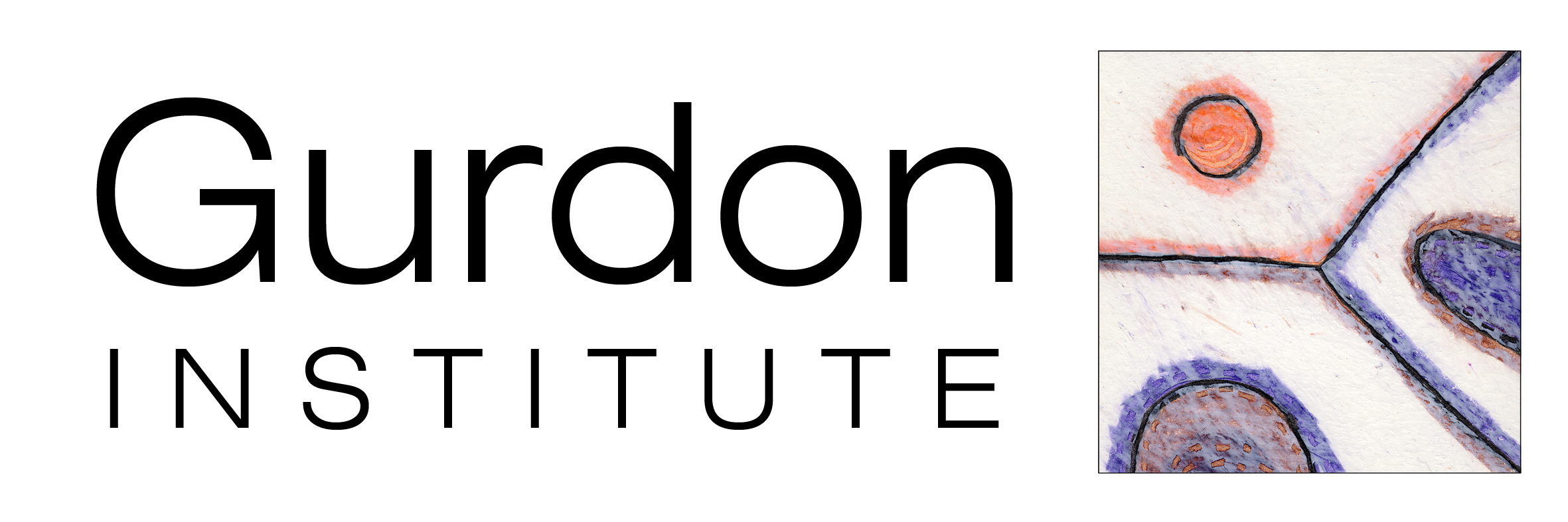 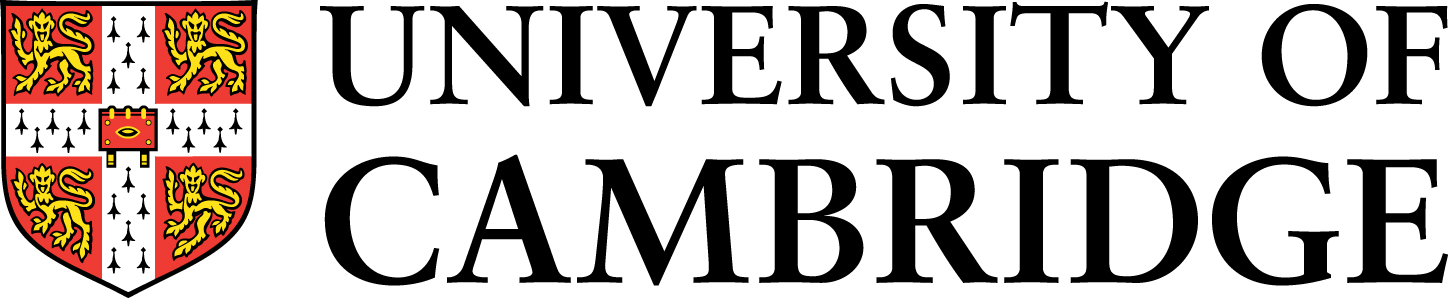 About the Gurdon InstituteAbout the Gurdon InstituteThe Gurdon Institute is a world-leading centre for research into the biology of development and how normal growth and maintenance can go wrong in diseases such as cancer. Many of our scientists have made pioneering contributions to the fields of basic cell biology, cellular reprogramming, epigenetics, and DNA repair.This programme is funded by the University’s Widening Participation programme with the particular aim to give students the experience of working in an academic research environment when they ordinarily wouldn’t be able to arrange such an experience on their own.The Gurdon Institute is a world-leading centre for research into the biology of development and how normal growth and maintenance can go wrong in diseases such as cancer. Many of our scientists have made pioneering contributions to the fields of basic cell biology, cellular reprogramming, epigenetics, and DNA repair.This programme is funded by the University’s Widening Participation programme with the particular aim to give students the experience of working in an academic research environment when they ordinarily wouldn’t be able to arrange such an experience on their own.Dates of PlacementDates of Placement10th – 15th July, 2022Placement DescriptionPlacement DescriptionArea of the GurdonLaboratory researchWhat will you do?Spend 3 hours in the lab each dayAttend four, two-hour interactive workshops  to help you develop scientific and practical skills (e.g. microscopy, image analysis, presentation skills, how to apply to selective universities)Create and deliver a scientific presentation to other placement students.You will also have the opportunity to network with post-graduate students and scientists, talk to them about their jobs and lives and find out how research is done in the lab.About the successful studentAbout the successful studentWe expect all students to be punctual, responsible, reliable, curious, and willing to listen to advice and act on feedback.You must be available for all of the days during the placement week.We expect all students to be punctual, responsible, reliable, curious, and willing to listen to advice and act on feedback.You must be available for all of the days during the placement week.Interested in:BiologyKey skills include:Attention to detail, interested, inquisitiveWhat you will needWhat you will needYou will need to bringClosed-toed shoesSensible clothing and a hair band if necessary We will provideLab coatProtective eyewear GlovesComputer access (where necessary)Free lunch at the Institute (up to £10 per day)Transportation reimbursement (receipts required, up to £50 per week unless previously discussed with the project team) Accommodation (Sunday – Thursday night of your placement week)Questions?Questions?If you have any questions about this job description, the work experience programme or the application process, please reach out to Natalie at workexperience@gurdon.cam.ac.uk If you have any questions about this job description, the work experience programme or the application process, please reach out to Natalie at workexperience@gurdon.cam.ac.uk 